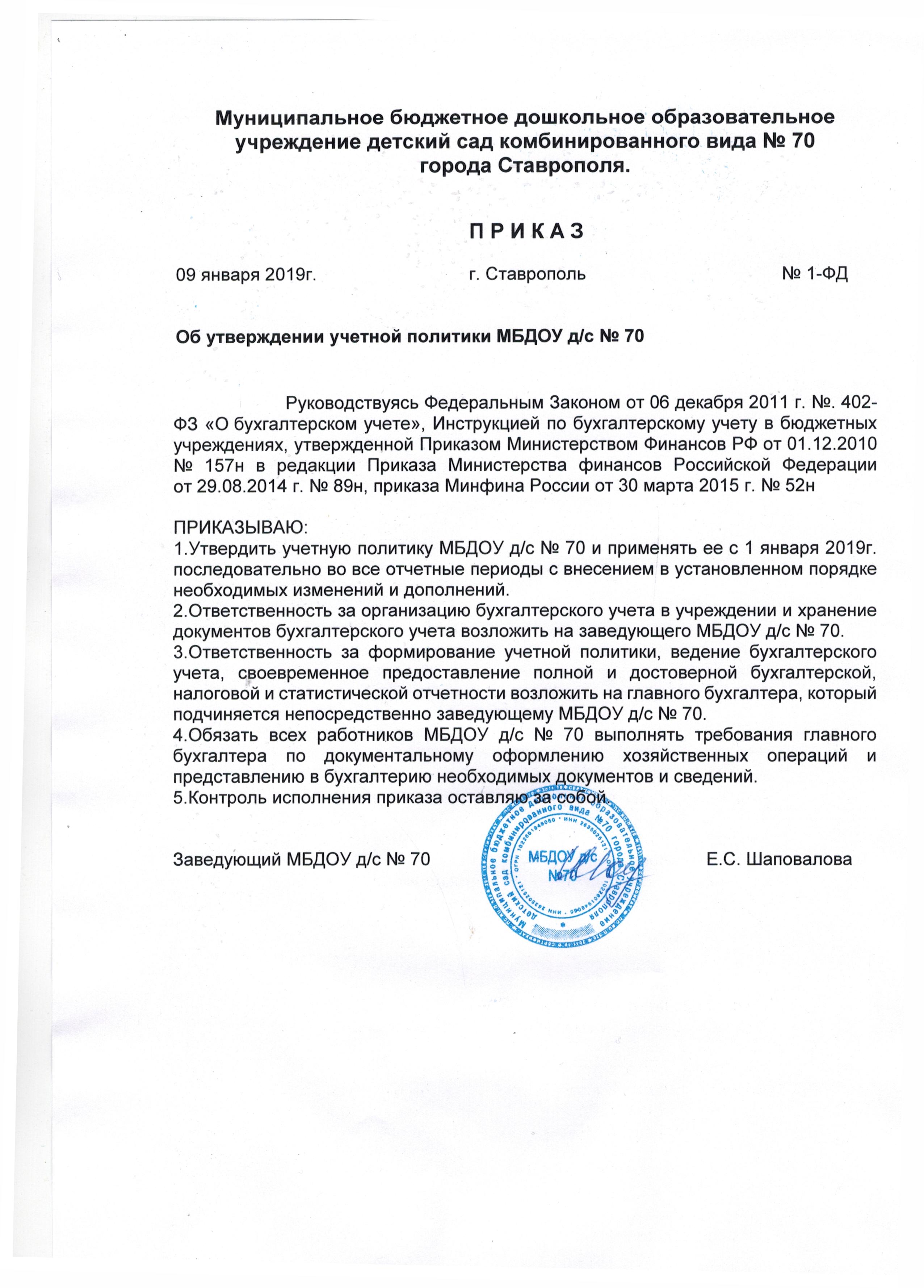 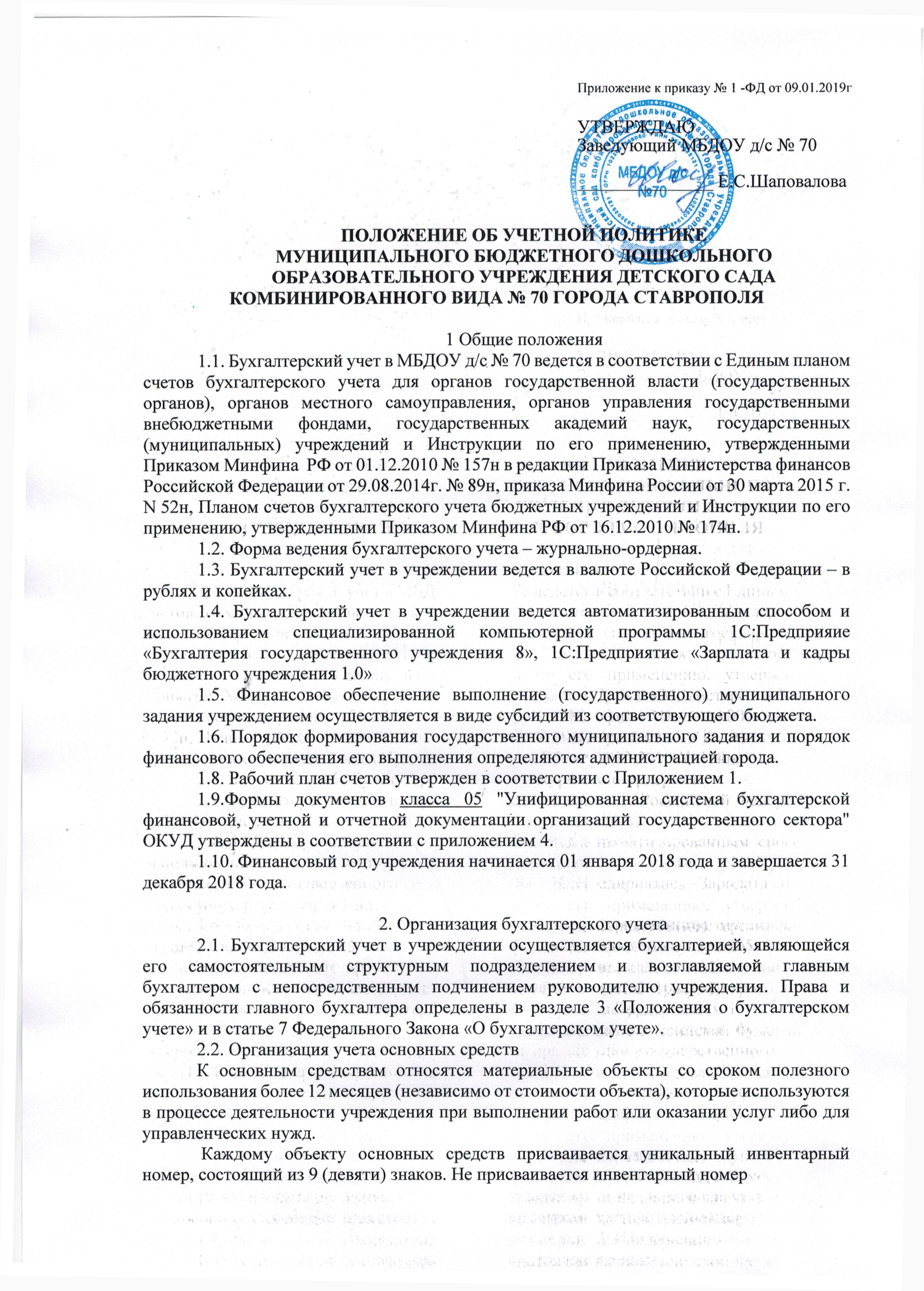 объектам стоимостью до 3000 (трех тысяч) рублей, которые списываются при вводе в эксплуатацию на забалансовые счета.При невозможности обозначить номер на объекте основных средств присвоенный номер отражается в соответствующих регистрах бухгалтерского учета без нанесения непосредственно на объект основных средств.Объекты вычислительной техники, оргтехники, бытовой техники, приборы, инструменты, производственное оборудование отражается в учете по следующим правилам:- наименование объекта в учете состоит из наименования вида объекта полностью без сокращений, на русском языке, в соответствии с документами производителя.Персональные компьютеры учитываются в следующем порядке:- системный блок;- мышь отдельно;- клавиатура отдельно;- монитор отдельно;- принтер отдельно;- сканер отдельно;- внешний модем отдельно;- другие внешние устройства отдельно.Личное имущество сотрудников (мебель, электроприборы, оргтехника и пр.), используемое ими в работе обозначается надписью «Личная собственность». Объекты основных средств списываются на основании Акта о списании объекта основных средств, Акта о списании групп объектов основных средств.В составе имущества ДОУ выделено особо ценное движимое имущество в соответствии с Перечнем особо ценного движимого имущества, закрепляемого за муниципальным бюджетным дошкольным образовательным учреждением детским садом комбинированного вида № 70 города Ставрополя. Учет данного имущества ведется счетах 101.24, 101.26, 104.24, 104.26, 105.22, 105.24, 105.26.2.3. Организация учета материальных запасовК материальным запасам относится часть имущества, используемая для управленческих нужд учреждения, выполнении работ и оказании услуг, сроком полезного использования менее 12 месяцев независимо от стоимости.В учреждении ведется учет материальных запасов по следующим группам:- продукты питания;- строительные материалы;- мягкий инвентарь;- прочие материальные запасы.2.3.1. Продукты питания отражаются в учете учреждения в следующем порядке.Единицей измерения хлебобулочных изделий является «штука».Единицей измерения жидких продуктов питания является «литр». Единицей измерения яиц является «штука».Единицей измерения прочих продуктов питания является «килограмм».Продукты питания при поступлении в учреждение приходуются на склад. Затем выдаются на пищеблок.Продукты питания приходуются и списываются по средней стоимости. Количественно-суммовой учет ведется только по учреждению в целом. По местам хранения ведется только количественный учет.Продукты питания списываются по факту расходования, а также по сроку реализации, установленному санитарно-эпидемиологическими требованиями на основании акта о списании и меню-требования на выдачу продуктов питания.2.3.2. Строительные материалы отражаются в учете учреждения в следующем порядке.Наименование строительного материала содержит:- вид строительного материала;- разновидность строительного материала.  Единицей измерения строительного материала является «килограмм», «штука», «погонный метр», «кубический метр».Строительные материалы при поступлении приходуются на склад.Строительные материалы приходуются и списываются по средней стоимости. Количественно-суммовой учет ведется только по учреждению в целом. По местам хранения ведется только количественный учет.Строительные материалы списываются по факту расходования основании акта о списании.2.3.3. Мягкий инвентарь отражается в учете учреждения в следующем порядке:Единицей измерения рулонного мягкого инвентаря является «погонный метр», для прочего – «штука», «квадратный метр».Мягкий инвентарь при поступлении в учреждение выдается на прачечную.Мягкий инвентарь приходуются и списываются по фактической стоимости. Количественно-суммовой учет ведется только по учреждению в целом. По местам хранения ведется только количественный учет.Мягкий инвентарь списывается по факту расходования, в части постельного белья – по мере износа по ведомости выдачи на нужды учреждения на основании акта о списании мягкого и хозяйственного инвентаря.2.3.4. Порядок учета прочих материальных запасов.В составе прочих материальных запасов учитываются:- запчасти и расходные материалы к оргтехнике, вычислительной технике, бытовой технике;- запчасти и расходные материалы к прочему оборудованию;- кухонная и хозяйственная посуда – банки, кастрюли, тазы и т.д.;- мелкий ручной хозяйственный инструмент, кухонная утварь – молотки, пассатижи, ключи, метлы, ножи, скалки и т.д.;- ручной спортивный инвентарь – мячи, ракетки, скакалки, сетки и т.д.;- канцелярские принадлежности, не являющиеся расходным материалом – степлеры, анитстеплеры, дыроколы, настольные приборы, калькуляторы, флеш-карты, ножницы, лотки для бумаг и т.д.;-печати, штампы.Единицей измерения прочих материальных запасов является «штука».Прочие материальные запасы при поступлении приходуются на склад. Затем выдаются в подразделения. Прочие материальные запасы приходуются и списываются по средней стоимости. Количественно-суммовой учет ведется только по учреждению в целом. По местам хранения ведется только количественный учет.Прочие материальные запасы списываются с учета по утвержденным нормам  при фактическом расходовании на основании ведомости выдачи на нужды учреждения и акта о списании материальных запасов. 2.4. Организация учета затрат на предоставление услуг, выполнению работ.Все затраты на предоставлении услуги по муниципальному заданию и общехозяйственные расходы учитываются на счете 109.00. Группировка затрат по счетам осуществляется по видам расходов в разрезе групп затрат:прямые затраты, напрямую относимые на себестоимость работ, услуг;общехозяйственные расходы.Учет затрат учреждения при оказании услуг, общехозяйственных расходов ведется в соответствии с содержанием хозяйственной операции: в Журнале операций по оплате труда, Журнале операций расчетов с поставщиками и подрядчиками, Журнале операций по выбытию и перемещению материальных активов, в Журнале по прочим операциям.Затраты на оказание услуг (работ), непосредственно связанные с выполнением муниципального задания, сформированные на счете 109.60.000 списываются в конце года в корреспонденции со счетом 401.10.130.Затраты на общехозяйственные расходы, сформированные на счете 109.80.000 списываются в конце года в корреспонденции со счетом 401.20 в разрезе КОСГУ.2.5. Организация учета расчетов по принятым обязательствам.Учет расчетов с контрагентами по статьям КОСГУ 211, 212, 213 ведется в разрезе номеров счетов.Учет расчетов с контрагентами по статьям КОСГУ 221, 223, 225, 226, 290, 310, 340 ведется в разрезе поставщиков.2.6. Организация учета бюджетных обязательств.Бюджетные обязательства по кредиторской задолженности на начало финансового года принимаются к учету в сумме кредиторской задолженности. Бюджетные обязательства на основании заключенных договоров поставки, подряда, оказания услуг принимаются к учету на дату подписания договора, в сумме договора или счетов по договору, в случае принятия к договору дополнительного соглашения, изменяющего сумму договора, сумма бюджетного обязательства корректируется датой принятия дополнительного соглашения, если оплата по договору предполагается из разных источников финансирования, принимается несколько бюджетных обязательств.Бюджетные обязательства по оплате труда принимаются в первый рабочий день года на всю сумму субсидии.Бюджетные обязательства по выплатам страховых взносов принимаются в первый рабочий день года на всю сумму субсидии. Бюджетные обязательства по прочим налогам принимаются на основании соответствующих деклараций по налогам, в случае составления исправительной декларации производится исправление соответствующего бюджетного обязательства датой подписания исправительной декларации.Бюджетные обязательства по требованиям ИФНС об уплате штрафов, пеней принимаются на основании требования об уплате штрафов, пеней датой поступления требования в учреждение.	2.7. Организация учета на забалансовых счетахДля учета поступлений денежных средств на лицевой счет учреждения, открытый органом федерального казначейства, используется дополнительный забалансовый счет:17.01 для поступлений в качестве родительской платы за содержание ребенка в ДОУ, субсидий на финансовое обеспечение выполнения муниципального задания, субсидий на иные цели.Для учета перечисления денежных средств с лицевого счета, отрытого органом федерального казначейства, используется дополнительный забалансовый счет:18.01 для перечислений родительской платы за содержание ребенка в ДОУ, субсидий на финансовое обеспечение выполнения муниципального задания, субсидий на иные цели.Для учета основных средств, списанных при вводе в эксплуатацию соответствующей балансовой стоимостью используются дополнительные забалансовые счета:21.34, 21.24 для основных средств, списанных со счета 101.34, 101.24;21.36, 21.26 для основных средств, списанных со счета 101.36, 101.26;27 для учета имущества, выданного учреждением в личное пользование работникам для выполнения ими служебных (должностных) обязанностей (СИЗ);Для учета переходящих наград, призов, кубков и ценных подарков, сувениров используется счет 07. 2.8. Начисление амортизации в МБДОУ д/с № 70 производится согласно Инструкции по применению Единого плана счетов бухгалтерского учета для органов государственной власти (государственных органов), органов местного самоуправления, органов управления государственными внебюджетными фондами, государственных академий наук, государственных (муниципальных) учреждений, утвержденной Приказом Минфина  РФ от 01.12.2010 № 157н в редакции Приказа Министерства финансов Российской Федерации от 29.08.2014г. № 89н.Расчет годовой суммы амортизации производится учреждением линейным способом, исходя из его балансовой стоимости и нормы амортизации. В течение финансового года амортизация начисляется ежемесячно в размере 1/12 годовой суммы.На объекты недвижимого имущества амортизация начисляется следующим образом:- стоимостью до 40 000 рублей включительно амортизация начисляется в размере 100% балансовой стоимости при принятии к учету;- стоимостью свыше 40 000 рублей амортизация начисляется в соответствии с нормами амортизации;На объекты движимого имущества амортизация начисляется в следующем порядке:- на объекты библиотечного фонда стоимостью до 40 000 рублей включительно в размере 100% балансовой стоимости при выдаче в эксплуатацию;- на объекты основных средств стоимостью свыше 40 000 рублей в соответствии с нормами амортизации;- на объекты основных средств стоимостью до 3 000 рублей включительно, за исключением библиотечного фонда амортизация не начисляется;- на иные объекты основных средств стоимостью от 3 000 до 40 000 рублей включительно амортизация начисляется в размере 100% балансовой стоимости при вводе в эксплуатацию.2.9. Организация учета выплат по «Компенсации части родительской платы за содержание ребенка в государственных и муниципальных образовательных учреждения».На основании Постановления Правительства Ставропольского края от 26.02.2007 № 26-п  «О компенсации части родительской платы  за содержание ребенка в государственных и муниципальных образовательных учреждения Ставропольского края, реализующих основную образовательную программу дошкольного образования» компенсация назначается и выплачивается одному из родителей ежемесячно за предыдущий, фактически оплаченный родителями месяц содержания ребенка в образовательном учреждении, по размеру фактически начисленной родительской платы.Родителям (законны представлениям) выплачивается компенсация части родительской платы в следующем размере:- на первого ребенка – 20%;- на второго ребенка – 50%;- на третьего ребенка и последующих детей – 70%.Перечисления компенсации производится на лицевые счета получателей до 30 числа месяца, следующего за отчетным.2.10. Право   подписи   доверенностей на получение товарно-материальных ценностей имеют заведующий, главный бухгалтер.Сроки использования доверенностей 30 дней.3. Методы оценки имущества и финансовых обязательствОценка имущества и финансовых обязательств в учреждении осуществляется в соответствии с ПБУ 6/01, ПБУ 14/2007, ПБУ 5/01.4. Порядок проведения инвентаризации имущества и финансовых обязательств.В МБДОУ д/с № 70 инвентаризация имущества и финансовых обязательств проводится в соответствии с Методическими указаниями по инвентаризации имущества и финансовых обязательств, утвержденных Приказом Минфина РФ от 13.06.95 № 49.Проведение инвентаризации обязательно в случаях, предусмотренных п. 2 ст. 12 Федерального Закона «О бухгалтерском учете».В целях обеспечения достоверности данных бухгалтерского учета и отчетности проводится инвентаризация имущества и финансовых обязательств 1 раз в год на 01 октября.Инвентаризация денежных средств проводится 1 раз в месяц.Инвентаризация продуктов питания проводится 1 раз в месяц.  В целях проведения инвентаризации имущества и финансовых обязательств создана постоянно действующая инвентаризационная комиссия в составе:председатель: Афанасьева Н.Ю., воспитатель;члены комиссии: Товкаленко Л.А., социальный педагог;Даниленко Е.В., воспитатель;Малышева Т.А., воспитатель;Данилова Л.А., повар.5. Документооборот учреждения5.1. При учете рабочего времени:- приказы о приеме, увольнении, перемещении сотрудников;- табель учета использования рабочего времени.5.2. При учете посещаемости воспитанников:-табель учета посещаемости детей.5.3. Порядок предоставления первичных учетных документов в бухгалтерию:- первичные документы по учету рабочего времени – не позднее последнего рабочего дня месяца;- табеля посещаемости детей – не позднее последнего рабочего дня месяца;- акты перемещения и списания материальных запасов – не позднее последнего рабочего дня месяца.6. Регистры бухгалтерского учетаПеречень регистров бухгалтерского учета утвержден Приказом Минфина РФ от 15.12.2010 № 173н «Об утверждении форм первичных учетных документов и регистров бухгалтерского учета, применяемых органами государственной власти (государственными органами), органами местного самоуправления, органами управления государственными внебюджетными фондами, государственными академиями наук, государственными (муниципальными) учреждениями и Методических рекомендаций по их применению».Первичными регистрами учета являются журналы операций:Журнал операций с безналичными денежными средствами (Журнал операций № 2) – прикладываются платежные поручения, списки и реестры на выплату заработной платы;Журнал операций расчетов с поставщиками и подрядчиками (Журнал операций №4) – прикладываются счета, акты выполненных работ, счета-фактуры, накладные;Журнал операций расчетов с дебиторами по доходам (Журнал операций №5) – прикладываются ведомости расчетов по родительской оплате;Журнал операций расчетов по оплате труда (Журнал операций №6) – прикладываются расчетные ведомости, приказы по начислению заработной платы, табеля и др.документы.Журнал операций по выбытию и перемещению нефинансовых активов (Журнал операций №7) – акты списания материальных запасов, справки по начислению амортизации ОС и НМА;Журнал по прочим операциям (Журнал операций № 8) – прикладываются акты на принятие к учету ОС;Журнал операций по санкционированию (Журнал операций №9) – прикладываются операции по учету субсидий.Промежуточными накопительными регистрами учета являются Оборотно- сальдовые ведомости. Главным накопительным регистром учета является Главная книга, формируемая без забалансовых счетов.7. Ответственные лица7.1. Ответственность  за  организацию  работ  по ведению учета, хранению и выдачу трудовых книжек и исполнительных листов возложена на главного бухгалтера.7.2. Материально ответственными лицами назначены: заместитель заведующего по АХР, заместитель заведующего по УВР, кастелянша, кладовщик.Приложение 1Рабочий план счетов МБДОУ д/с № 70Приложение 2Н О Р М Ырасхода моющих, чистящих и дезинфицирующих средств  в месяцПримечание:  Во время карантина норма расхода увеличивается                        Жавель Солид - по 30 табл. в день                         Мыло туалетное, средство для мытья посуды, средство для чистки посуды, средство для                                                                   чистки сантехники – по 1шт.Приложение 3Н О Р М Ывыдачи и срока эксплуатации средств индивидуальной защиты, выданных  работникам МБДОУ  д/с № 70Приложение 4Формы документов класса 05 "Унифицированная система бухгалтерской финансовой, учетной и отчетной документации организаций государственного сектора" ОКУДНаименование балансового счетаКод счетаНаименование группы, вида123Основные средства101.12Основные средства – недвижимое имущество учреждения, нежилые помещения101.24Основные средства – особо ценное движимое имущество учреждения, машины и оборудование101.26Основные средства – особо ценное движимое имущество учреждения, производственный и хозяйственный инвентарь101.34Основные средства – иное движимое имущество учреждения, машины и оборудование101.36Основные средства – иное движимое имущество учреждения, производственный и хозяйственный инвентарьНепроизведенные активы103.11Земля – недвижимое имущество учрежденияАмортизация104.12Амортизация недвижимого имущества учреждения, амортизация нежилых помещений104.24Амортизация особо ценного движимого имущества учреждения, амортизация машин и оборудования104.26Амортизация особо ценного движимого имущества учреждения, амортизация производственного и хозяйственного инвентаря104.34Амортизация иного движимого имущества учреждения, амортизация машин и оборудования104.36Амортизация иного движимого имущества учреждения, амортизация производственного и хозяйственного инвентаряМатериальные запасы105.22Материальные запасы – особо ценное движимое имущество учреждения, продукты питания105.25Материальные запасы – особо ценное движимое имущество учреждения, мягкий инвентарь105.26Материальные запасы – особо ценное движимое имущество учреждения, прочие материальные запасы105.32Материальные запасы – иное движимое имущество учреждения, продукты питания105.35Материальные запасы – иное движимое имущество учреждения, мягкий инвентарь105.36Материальные запасы – иное движимое имущество учреждения, прочие материальные запасыВложения в нефинансовые активы106.11Вложения в недвижимое имущество учреждения, вложения в основные средства106.21Вложения в особо ценное движимое имущество учреждения, вложения в основные средства106.24Вложения в особо ценное движимое имущество учреждения, вложения в материальные запасы106.31Вложения в иное движимое имущество учреждения, вложения в основные средства106.34Вложения в иное движимое имущество учреждения, вложения в материальные запасыЗатраты на изготовление готовой продукции, выполнение работ, услуг109.00Затраты на изготовление готовой продукции, выполнение работ, услугДенежные средства учреждения201.11Денежные средства на лицевых счетах учреждения в органе казначейства, денежные средства учреждения на счетах201.21Денежные средства на счетах учреждения в кредитной организации, денежные средства учреждения на счетах205.31Расчеты по доходам от оказания платных работ, услуг205.81Расчеты по прочим доходам210.06Расчеты с учредителемРасчеты по принятым обязательствам302.11Расчеты по оплате труда и начислениям на выплаты по оплате труда, расчеты по заработной плате302.12Расчеты по оплате труда и начислениям на выплаты по оплате труда, расчеты по прочим выплатам302.13Расчеты по оплате труда и начислениям на выплаты по оплате труда, расчеты по начислениям на выплаты по оплате труда302.21Расчеты по работам, услугам, расчеты по услугам связи302.23Расчеты по работам, услугам, расчеты по коммунальным услугам302.25Расчеты по работам, услугам, расчеты по расчеты по работам, услугам по содержанию имущества302.26Расчеты по работам, услугам, расчеты по расчеты по прочим работам, услугам302.31Расчеты по поступлению нефинансовых активов, расчеты по приобретению основных средств302.34Расчеты по поступлению нефинансовых активов, расчеты по приобретению материальных запасов302.62Расчеты по социальному обеспечению, расчеты по пособиям по социальной помощи населениюРасчеты по платежам в бюджеты303.01Расчеты по НДФЛ303.02Расчеты по страховым взносам на обязательное социальное страхование на случай временной нетрудоспособности и в связи с материнством303.05Расчеты по прочим платежам в бюджет303.06Расчеты по страховым взносам на обязательное социальное страхование от несчастных случаев на производстве и профессиональных заболеваний303.07Расчеты по страховым взносам на обязательное медицинское страхование в ФФОМС303.10Расчеты по страховым взносам на обязательное пенсионное страхование на выплату страховой части трудовой пенсии303.11Расчеты по страховым взносам на обязательное пенсионное страхование на выплату накопительной части трудовой пенсии303.12Расчеты по налогу на имущество организаций303.13Расчеты по земельному налогуПрочие расчеты с кредиторами304.03Расчеты по удержаниям из выплат по оплате труда304.04Внутриведомственные расчеты304.05Расчеты по платежам из бюджета с финансовым органомФинансовый результат401.10Доходы текущего финансового года401.20Расходы текущего финансового года401.30Финансовый результат прошлых отчетных периодовСанкционирование расходов501.13ЛБО получателей бюджетных средств на текущий финансовый год501.15Полученные ЛБО на текущий финансовый год502.11Принятые обязательства на текущий финансовый год502.12Принятые денежные обязательства на текущий финансовый год504.11Сметные (плановые) назначения по доходам (поступлениям)504.12Сметные (плановые) назначения по расходам (выплатам)506.10Право на принятие обязательства на текущий финансовый год507.10Утвержденный объем финансового обеспечения на текущий финансовый год 508.10Получено финансового обеспечения на текущий финансовый годНаименование средствНаименованиепомещенияПрачечнаяКухняМед. кабинетБассейнГруппаТуалет,кабинеты,коридорСтиральный порошок40,0кгОтбеливатель6,6кгСинька2,2кгКрахмальное средство4,4кгМыло хозяйственное 300гр33 шт5 шт1 шт1 шт1 шт4 штСредство для промывки канализационных труб (580гр)4 шт20 шт224 шт10 штМыло туалетное1 шт6 шт1 шт4 шт1 шт на 5 чел10 штМыло жидкое (300 гр)1 шт14 шт4 шт5 шт1 шт на 5 чел10 штСредство для мытья посуды (500гр)1 шт20 шт1 шт2 шт10 штСредство для чистки посуды (480гр)1 шт20 шт1 шт2 шт2 шт10 штСредство для чистки сантехники (500гр)2 шт4 шт2 шт10 шт4 шт10 штСалфетки1 пач4 пач1 пач2 пач1пач на 5 чел10 пачБумага туалетная2 шт4 шт4 шт6 шт1 шт на 4 чел20 штСода кальцинированная10 кг10 кгЖавель Солид (дезинфекция)600 таб.Хлорамин21Средство для мытья окон1 шт1 шт1 шт2 шт2 шт10 штСредство для чистки металла 300гр1 шт10 шт2 шт1 штСалфетка для мытья (30*30) 5шт в упак1 упак5 упак1 упак2 упак2 упак4 упакТкань для мытья полов1 м10 м2 м2 м4 м4 мВеник 1 раз в квартал1 шт2 шт1 шт2 шт2 шт10 штСредство моющее «Прогресс» (500гр)1 шт10 шт20 шт 2 шт20 штНаименованиеСИЗ Должность Повар, шеф-поварКухонный рабочийКладовщикМладший воспитательУборщик служебных помещенийДворник, сантехник, электрикПрачка, кастеляншаСадовникСрок эксплуатацииКолпак поварскойпо 2 штпо 2 штдо износа, но не менее 1 годаКостюм (куртка+брюки)по 1 штдо износа, но не менее 1 годаКостюм поварскойпо 2 штпо 2 штдо износа, но не менее 1 годаКосынкапо 2 штпо 2 штпо 2 штдо износа, но не менее 1 годаКурткапо 1 штдо износа, но не менее 1 годаФартукпо 5 штпо 5 штпо 5 штдо износа, но не менее 1 годаФартук с грудкой и карманомпо 2 штдо износа, но не менее 1 годаХалат белыйпо 2 штпо 2 штдо износа, но не менее 1 годаХалат голубойпо 2 штпо 2 штпо 2 штпо 2 штпо 2 штдо износа, но не менее 1 годаN п/пКод формыНаименование формы документа12310504101Акт о приеме-передаче объектов нефинансовых активов20504102Накладная на внутреннее перемещение объектов нефинансовых активов30504104Акт о списании объектов нефинансовых активов (кроме транспортных средств)40504143Акт о списании мягкого и хозяйственного инвентаря50504202Меню-требование на выдачу продуктов питания60504205Накладная на отпуск материалов (материальных ценностей) на сторону70504206Карточка (книга) учета выдачи имущества в пользование80504207Приходный ордер на приемку материальных ценностей (нефинансовых активов)90504210Ведомость выдачи материальных ценностей на нужды учреждения100504220Акт приемки материалов (материальных ценностей)110504230Акт о списании материальных запасов120504417Карточка-справка130504421Табель учета использования рабочего времени140504425Записка-расчет об исчислении среднего заработка при предоставлении отпуска, увольнении и других случаях150504505Авансовый отчет160504608Табель учета посещаемости детей (при заполнении табеля используется следующая кодировка невыходов: «н» - отсутствие без уважительной причины, «б» - отсутствие по болезни, «о» - отсутствие по причине нахождения в отпуске)170504805Извещение180504822Уведомление о лимитах бюджетных обязательств (бюджетных ассигнованиях)190504833Бухгалтерская справка200504835Акт о результатах инвентаризации